COAHUILA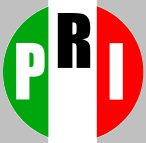 CALENDARIO DE SESIONES FechaSesiónActas09 Marzo 2013Extraordinaria Acta de Consejo Político Estatal11 Enero 2014OrdinariaActa de Consejo Político Estatal03 Mayo 2014SolemneActa de Consejo Político Estatal26 Junio 2015OrdinariaActa de Consejo Político Estatal 03 Septiembre 2015OrdinariaActa de Consejo Político Estatal 09 Abril 2016Ordinaria Acta de Consejo Político Estatal 24 septiembre 2016Extraordinaria09 de Diciembre 2016Ordinaria Acta de Consejo Político Estatal 18 de Marzo de 2017Ordinaria Acta de Consejo Político Estatal Fecha de actualización:Julio 2017Unidad encargada de la información:Unidad de Transparencia